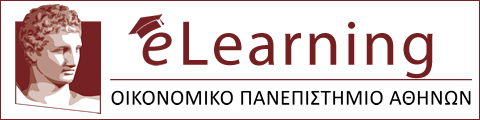 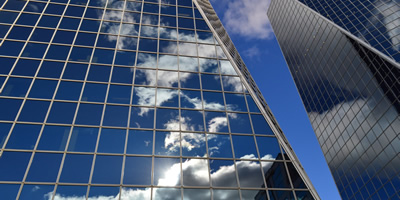 Elearning Σεμινάριο για την Εταιρική Διακυβέρνηση στις Χρηματοπιστωτικές Επιχειρήσεις Επιμόρφωση & χορήγηση Πιστοποιητικού σε θέματα Εταιρικής Διακυβέρνησης που αφορούν στη λειτουργία των Χρηματοπιστωτικών Επιχειρήσεων. Συμμόρφωση (compliance) των Χρηματοπιστωτικών Επιχειρήσεων προς τις απαιτήσεις επιμόρφωσης με βάση το νομικό πλαίσιο (ν. 4261/2014, EBA Guidelines). Το Σεμινάριο περιλαμβάνει Elearning μάθημα με παρακολούθηση ηλεκτρονικού υλικού (πλοήγηση) και συμμετοχή σε ηλεκτρονικές εξετάσεις (multiple choice).	ΕνότητεςΕνότητα 1 – ΕΤΑΙΡΙΚΗ ΔΙΑΚΥΒΕΡΝΗΣΗ & ΟΡΓΑΝΩΣΗ ΤΗΣ ΧΡΗΜΑΤΟΠΙΣΤΩΤΙΚΗΣ ΕΠΙΧΕΙΡΗΣΗΣ 
Ενότητα 2 – ΕΤΑΙΡΙΚΗ ΔΙΑΚΥΒΕΡΝΗΣΗ & ΣΧΕΣΕΙΣ ΜΕ ΤΟΥΣ ΜΕΤΟΧΟΥΣ	Η «αξία» του προγράμματος• Συμβάλλει στην εκπλήρωση υποχρεώσεων συμμόρφωσης (compliance) των Χρηματοπιστωτικών Επιχειρήσεων σύμφωνα με την κείμενη νομοθεσία.
• Παρέχει ειδίκευση και τεχνογνωσία σε στελέχη της αγοράς προς ενίσχυση της καταλληλότητά τους κατά την παροχή υπηρεσιών στο χρηματοπιστωτικό αλλά και ευρύτερο εμπορικό τομέα.
• Παρέχει κίνητρα στις επιχειρήσεις για την επιμόρφωση του διοικητικού και στελεχιακού δυναμικού τους προς την κατεύθυνση της εταιρικής κουλτούρας και διαφάνειας.
• Παρέχει πιστοποίηση επαγγελματικής κατάρτισης σε θέματα ρυθμίσεων και λειτουργίας του εταιρικού και χρηματοπιστωτικού τομέα.Γιατί να το παρακολουθήσει κάποιος• Για την καλύτερη ανταπόκρισή του σε διοικητικές ή στελεχιακές υποχρεώσεις στην εργασία του (π.χ. ως στελέχους τράπεζας) 
• Για την επαρκέστερη κατάρτισή του σε τομείς παροχής υπηρεσιών (π.χ. τραπεζικών, επενδυτικών, εταιρικών πράξεων, πληροφόρησης μετόχου κλπ.) προς πελάτες 
• Για την ενίσχυση της ανταγωνιστικότητάς του στην αγορά εργασίας 
• Για την απόκτηση ειδίκευσης και τεχνογνωσίας σε θέματα σχετιζόμενα με την άσκηση του επαγγέλματός του (π.χ. ως δικηγόρου, συμβούλου επιχειρήσεων)Πώς αξιοποιώ την πιστοποίηση του Σεμιναρίου; •  Ως διοικητικό στέλεχος σε Χ.Ε. (π.χ. Tράπεζα)• Ως υπάλληλος – στέλεχος σε Χ.Ε. σε τομείς υπηρεσιών εσωτερικού ελέγχου, διαχείρισης κινδύνου, κανονιστικής συμμόρφωσης, νομικών υπηρεσιών, υπηρεσιών οικονομικού ή διοικητικού προσωπικού, παροχής επενδυτικών ή τραπεζικών υπηρεσιών, υπηρεσιών συλλογικών επενδύσεων, εξυπηρέτησης μετόχων ή εταιρικών ανακοινώσεων• Ως στέλεχος επιχειρήσεων του ευρύτερου εμπορικού τομέα • Ως ελεύθερος επαγγελματίας (δικηγόρος, σύμβουλος επιχειρήσεων, λογιστής κλπ.) Διάρκεια: 15 κατ’ ελάχιστον ώρες (eLearning Εκπαίδευση)ΔιδάσκοντεςΧριστίνα Ταρνανίδου ΕΥΕπ. Καθηγήτρια, Εμπορικού Δικαίου με έμφαση στο χρηματοοικονομικό τομέα, ΟΠΑΔρ. Βασιλική ΛαζαράκουΔικηγόροςΈναρξη Επόμενης Σειράς: Μάΐος 2019 https://elearning.aueb.gr/courses/etairiki-diakyvernisi.html Κόστος: 230 € 